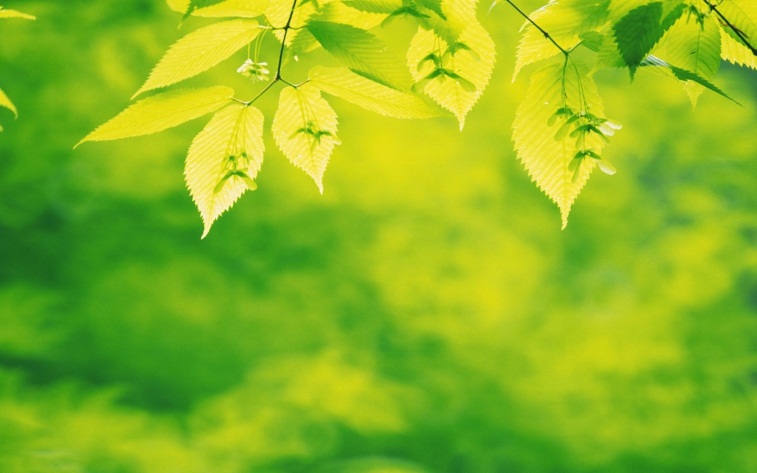 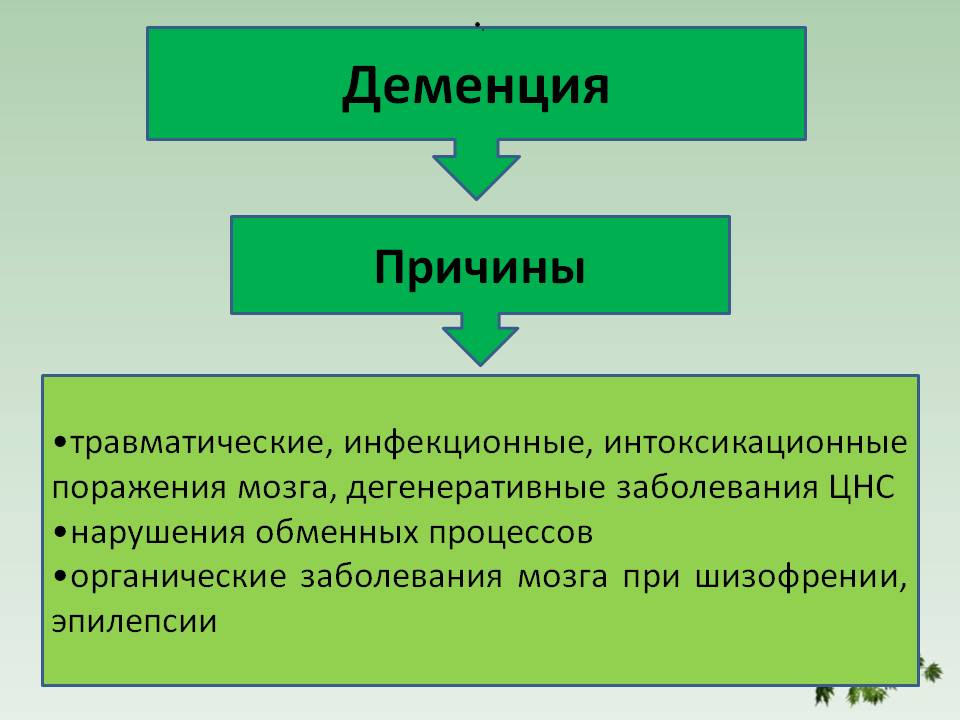 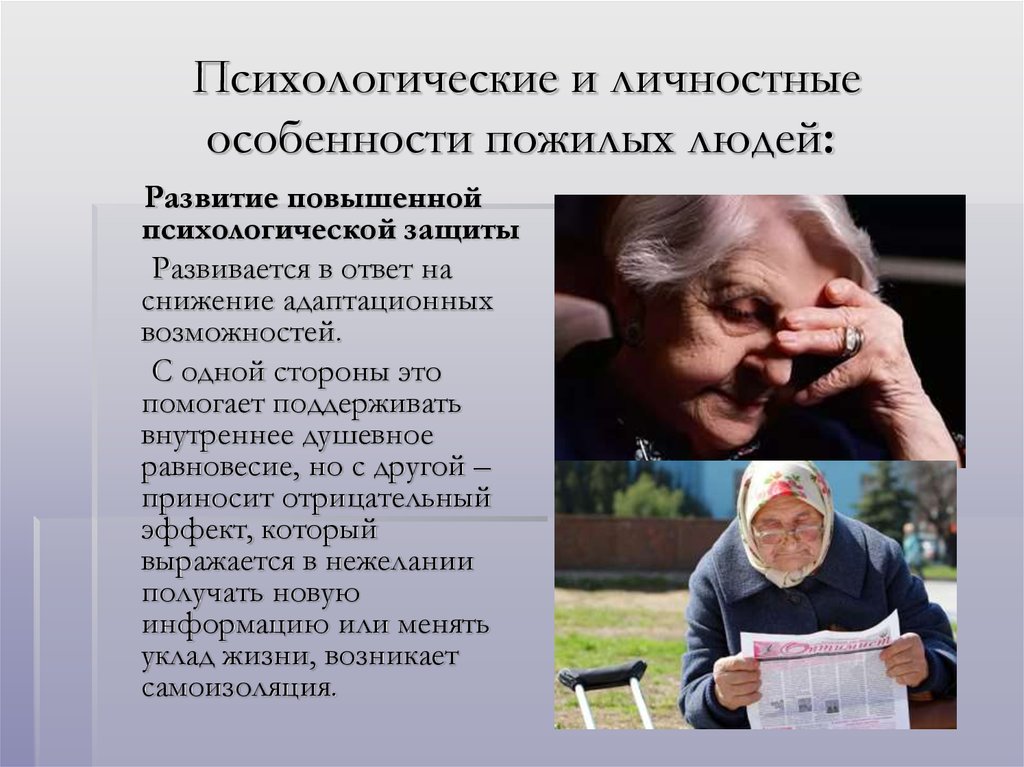 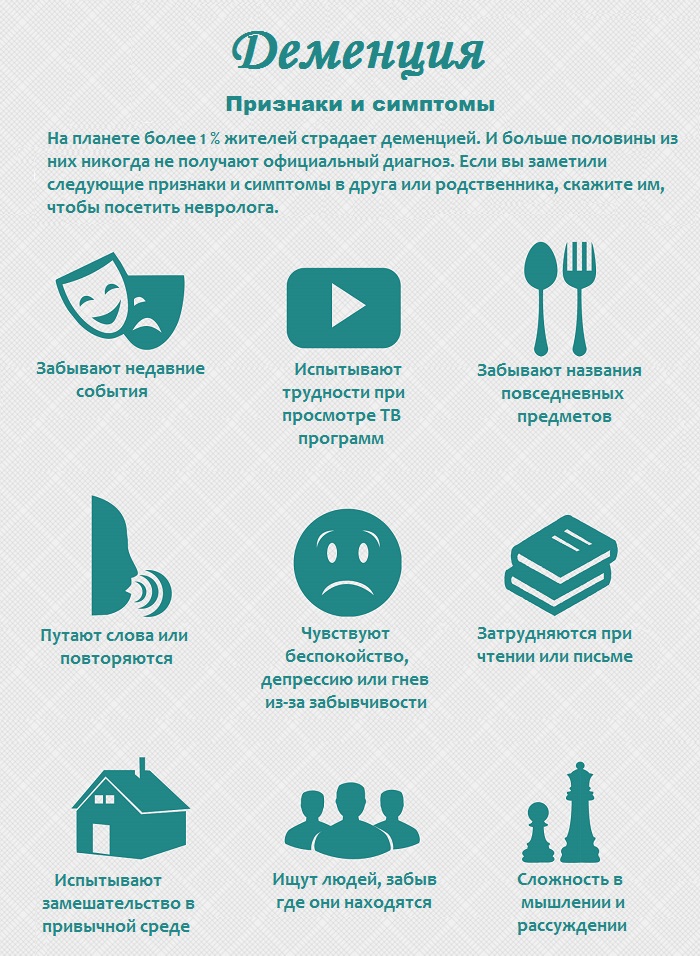 Областное государственное бюджетное учреждение «Управление социальной защиты и социального обслуживания населения по  Куйтунскому району»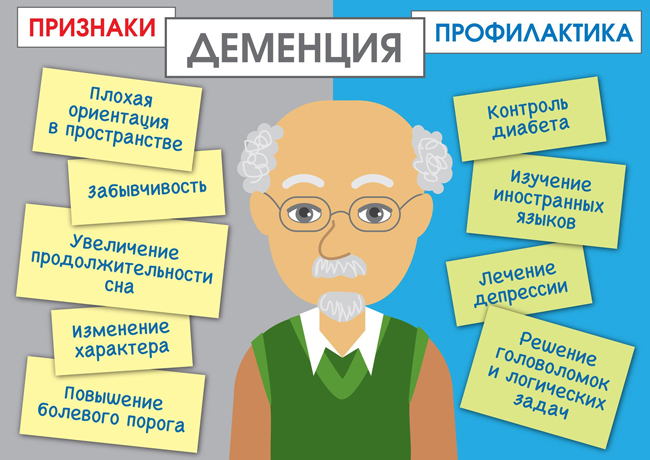 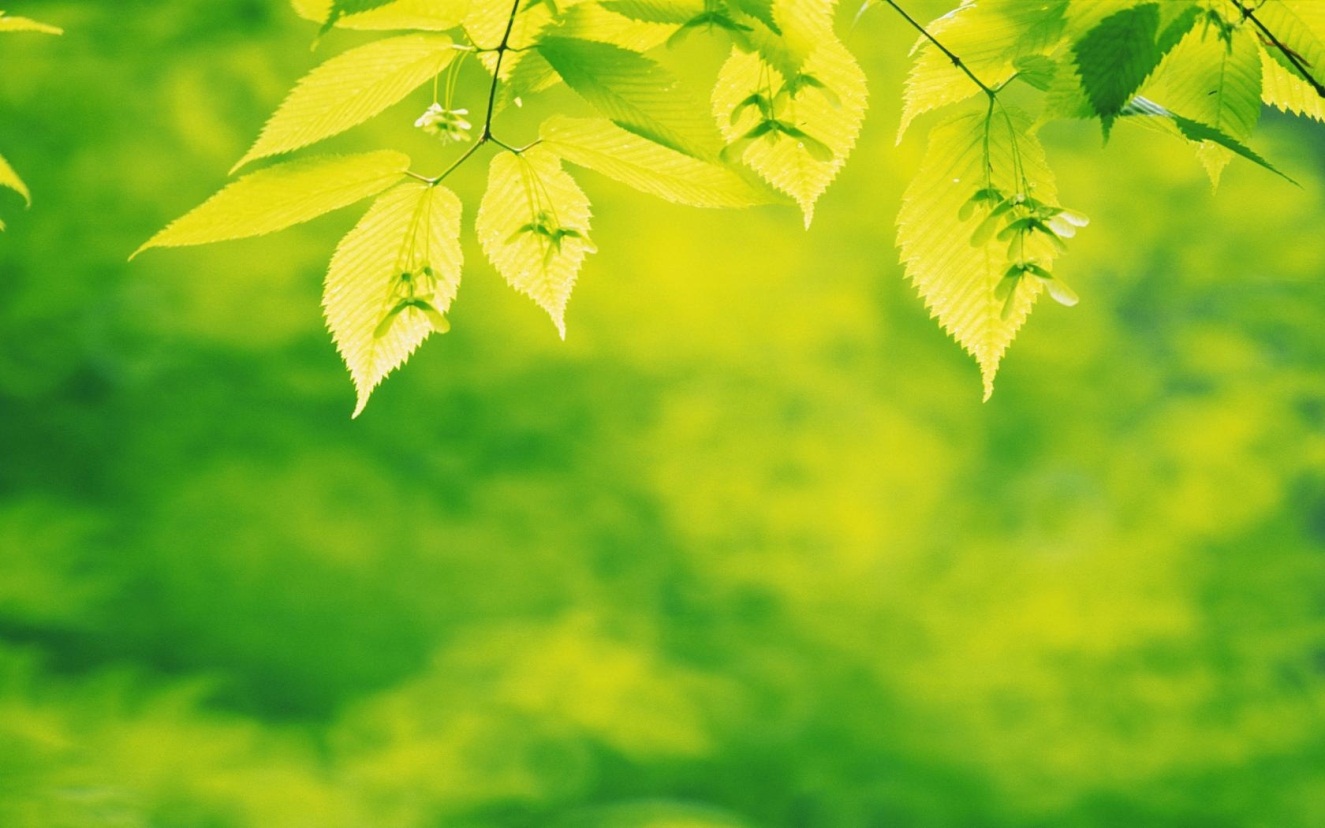 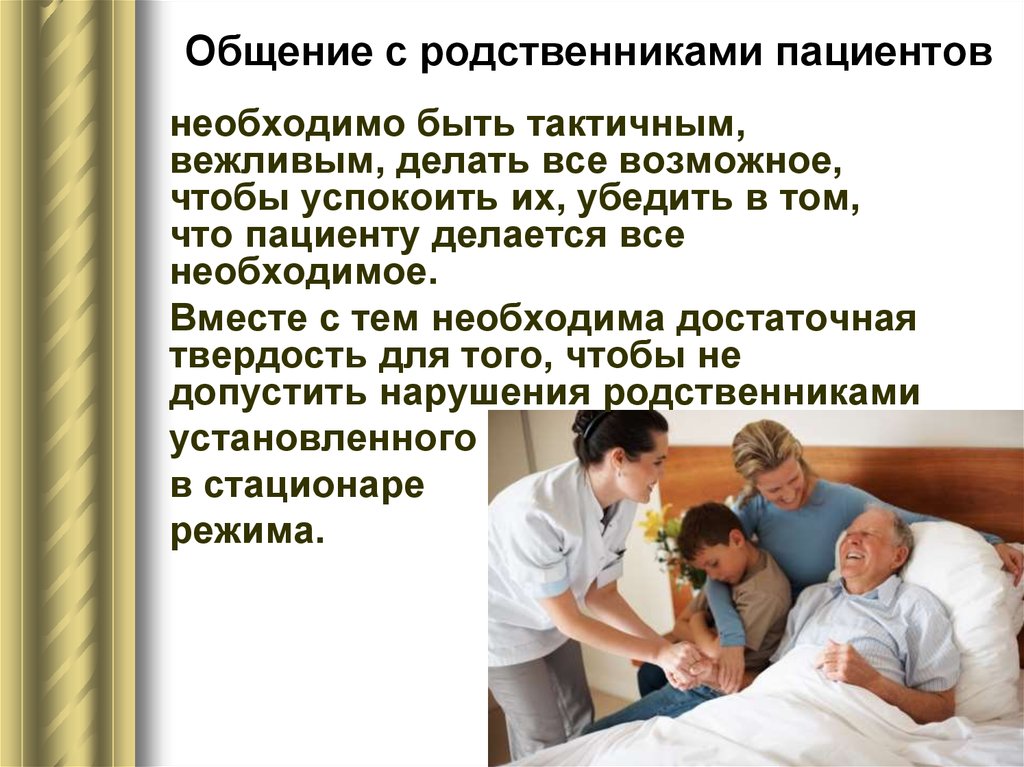 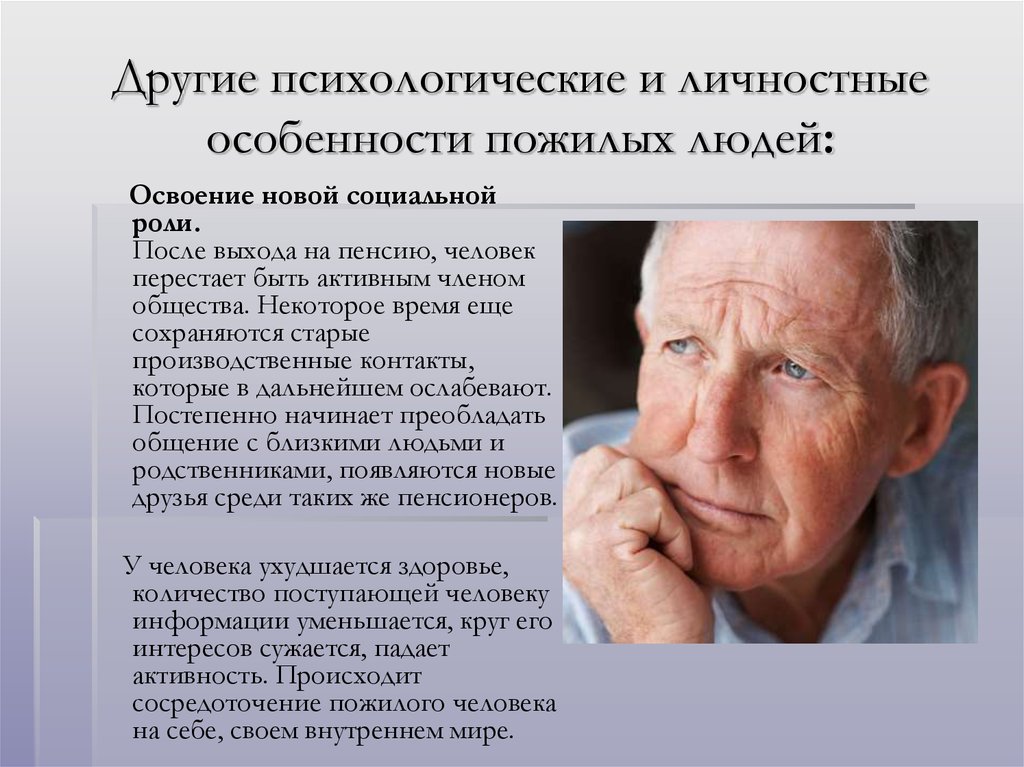 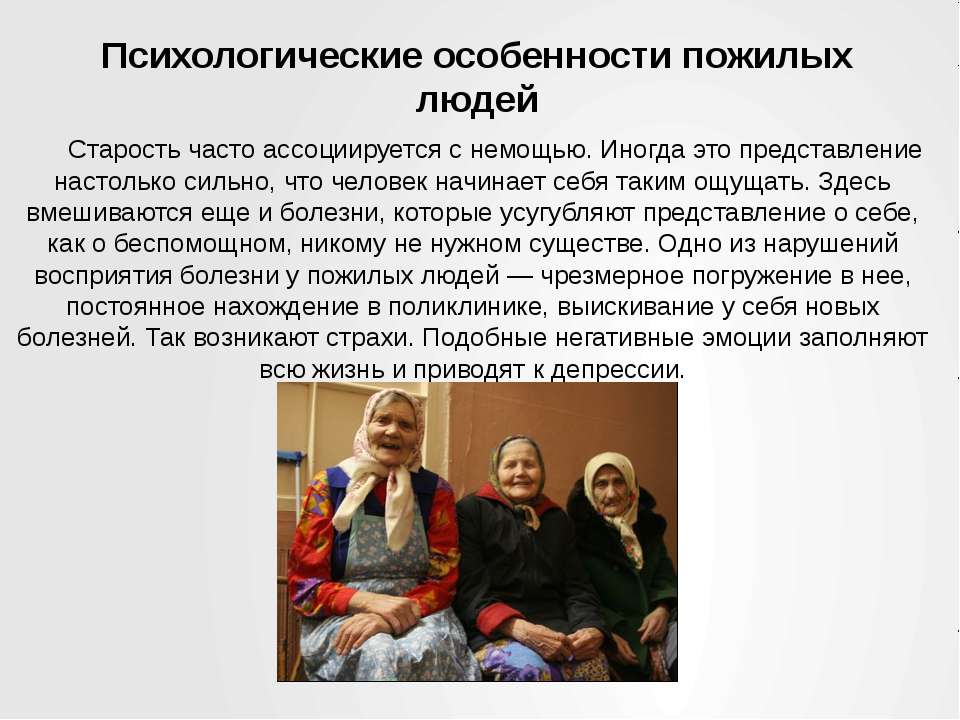 